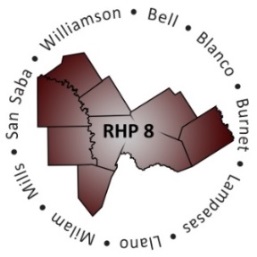 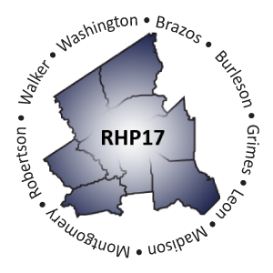 Regional Healthcare Partnerships 8 and 17Joint Monthly Learning Collaborative Call via ZoomThursday, October 8, 2020 * 10:00 – 11:00 a.m.ATTENDANCEMeeting MinutesWelcome and Introductions/Roll Call  Raise Performance – Focus Area and Open Discussion October Spotlight: The Anchor Team reviewed DY9 October Reporting requirements including any remaining DY8 Carryforward, reporting of any Provisional Approvals from April, Category A requirements and Category B accommodations. Open Discussion:  Participants had an opportunity to pose questions to the Anchor Team and the group related to the requirements for completing October DY9 Round 2 Reporting, and clarifications following the HHSC reporting webinar    Participants had an opportunity, if desired, to pose questions to peers and similar organizations related to reporting analysis, methods and challenges, including those related to the COVID-19 pandemic impacting staff, resources and data. Question from Provider: COVID-19 telemedicine accommodations, have they said anything about accommodations about hospital safety or maternal safety measures that have been impacted negatively? Other accommodations for goal changes?Answer from Anchor: We have not heard anything specific about goal changes. We have heard others voice concerns about those measures though. They have already outlines accommodations about achievement for 2020. Question from Provider: What about for 2021, since COVID-19 doesn’t look like it is going anywhere?Answer from Anchor: HHSC has said that they cannot commit to anything at this time and CMS has indicated that it is too soon to have those conversations. We have definitely made the argument that we expect these to challenges to continue into next year. Question from Provider: MSLC review, they made minor correction to PY1 data. So we need to resubmit PY2 data. Do we just do that by saying we need to make a correction? Numbers have not changed but HHSC has said we need to make a correction. Answer from Anchor: Yes. You will say you need to make a correction, reenter your data and confirm that there is no change in the numbers. Question from Provider: Did I hear correctly that we cannot count telephone contacts for Category C measures?Answer from Anchor: That is correct. The accommodation to allow phone calls is only for Category B, not for Category C.Upcoming Events & Associated Due DatesOctober 8-28: Providers can schedule reporting Technical Assistance Calls with Anchor TeamsOctober 23: Last Day to submit Category C Questions or issues to HHSCOctober 28: Last Day for all other Reporting Questions to HHSCOctober 31: October DY9 Rd2 reporting due to HHSCNext Steps & Adjourn Next Bimonthly Call/Cohort MeetingDate/Time: Wednesday, November 18, from 11:30 a.m. – 1 p.m. (tentative)Topic: Provider Roundtable – Post-DSRIP Initiatives and Potential Collaboration Quarterly Regional Update Meeting: Thursday, December 17, at 10:00 a.m.OrganizationName(s)OrganizationName(s)Baylor Scott & White – BrenhamChristopher ValmoresMHMR Authority of Brazos ValleyRobert ReedBaylor Scott & White – College StationChristopher ValmoresMontgomery County Public Health DistrictEmily GordonBaylor Scott & White – LlanoChristopher ValmoresSeton Harker HeightsMelissa LasleyBaylor Scott & White – Marble FallsChristopher ValmoresSeton Highland LakesLydia LongBaylor Scott & White – MemorialChristopher ValmoresSt. David’s Round Rock Medical CenterLaura WiessBell County Public Health DistrictRenee CarterSt. Joseph Regional Health CenterCasey HilbunBluebonnet TrailsDanielle VargaSt. Joseph Regional (College Station)Casey HilbunBrazos County Health District Sara MendezSt. Luke’sBernie ChanceChrista WilliamsCedar Park Regional Medical CenterTexas A&M Physicians Leigh RhodesCentral Counties ServicesTia MaysTri-County Behavioral HealthcareCynthia PetersonConroe Regional Medical Center  & KingwoodWilliamson County and Cities Health DistrictMelissa TungZeal GandhiHuntsville Memorial HospitalRyann GranzinKristin MizranyRHP 8 Anchor TeamShawna JilesMetroplexRHP 17 Anchor TeamShayna Spurlin